SphagnumHet verspreidingsgebied van Sphagnum-soorten (mossen) wordt beïnvloed door pH, maar niet door andere abiotische factoren. Na een lange periode van stabiele weersomstandigheden onderzoekt Tom de verdeling van drie verschillende Sphagnum-soorten op een klein eiland omgeven door brak water. De resultaten zijn hieronder weergegeven.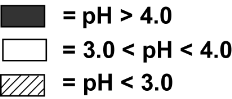 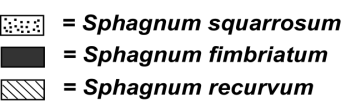 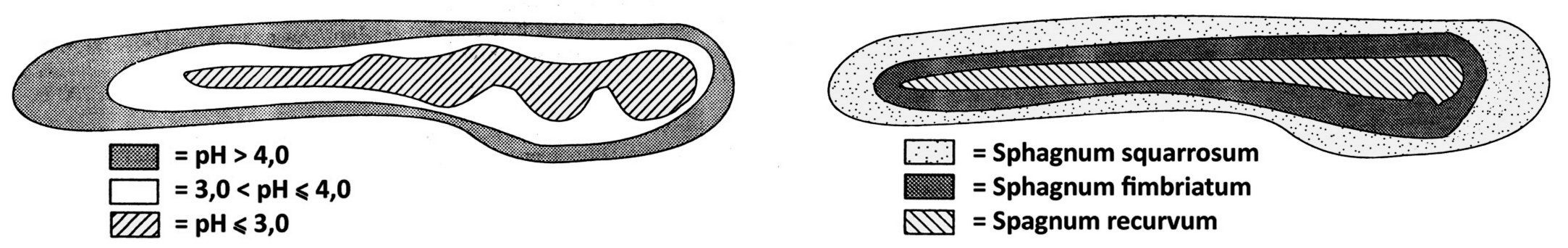 Drie conclusies zijn:I	Sphagnum squarrosum kan alleen overleven bij pH > 4,0.II	Er vindt concurrentie plaats tussen Sphagnum recurvum en Sphagnum fimbriatum.III	Sphagnum recurvum en Sphagnum fimbriatum hebben overlappende habitats.Welke conclusie(s) is/zijn juist?A	alleen IIB	alleen I en IIIC	alleen II en IIID	I, II en IIIVeenmos 4. C Op sommige plaatsen (vooral het oostelijk deel) is Sphagnum squarrosum aanwezig terwijl de pH <4,0 is, dus conclusie I is verkeerd. Sphagnum recurvum en Sphagnum fibriatum zijn buren en mengen zich niet. De grens is scherp, maar overlapt niet met de pH-grenzen. Dus er moet competitie zijn. Conclusie II is correct.De afbeelding laat zien dat S. squarrosum en S. recurvum in verschillende pH-bereiken voorkomen: S. squarrosum komt niet voor bij pH <3, terwijl S. recurvum niet bij pH> 4 voorkomt. Dus III is correct.